ЧЕРКАСЬКА ОБЛАСНА РАДАГОЛОВАР О З П О Р Я Д Ж Е Н Н Я19.12.2019                                                                                        № 545-рПро надання одноразовоїгрошової допомогиВідповідно до статті 55 Закону України «Про місцеве самоврядування
в Україні», рішень обласної ради від 29.12.2006 № 7-2/V «Про затвердження Положення про порядок та умови надання обласною радою одноразової грошової допомоги» (зі змінами), від 18.12.2018 № 28-20/VІI «Про обласний бюджет Черкаської області на 2019 рік», враховуючи відповідні заяви депутатів обласної ради:1. Виділити виконавчому апарату обласної ради кошти в сумі 202 418,00 грн (головний розпорядник коштів – обласна рада, КПКВК – 0113242 «Інші заходи у сфері соціального захисту і соціального забезпечення»)
для надання одноразової грошової допомоги громадянам за рахунок коштів обласного бюджету:2. Фінансово-господарському відділу виконавчого апарату обласної ради провести відповідні виплати.3. Контроль за виконанням розпорядження покласти на керівника секретаріату обласної ради ПАНІЩЕВА Б.Є. та начальника фінансово-господарського відділу, головного бухгалтера виконавчого апарату обласної ради РАДЧЕНКО Л.Г.Голова									А. ПІДГОРНИЙ1Бабак Віктор Вікторович, м. Черкаси10 300,002Бардецький Сергій Миколайович, м. Тальне10 000,003Безкровна Валентина Миколаївна, Золотоніський р-н, с. Коврай1 300,004Бондарчук Микола Кирилович, Черкаський р-н,с. Руська Поляна1 000,005Бондарчук Надія Вікторівна, Черкаський р-н, с. Руська Поляна1 000,006Бурдонос Лідія Іванівна, Золотоніський р-н, с. Коврай1 300,007Василенко Михайло Петрович, Золотоніський р-н, с. Коврай1 300,008Василенко Тетяна Василівна, Золотоніський р-н, с. Гельмязів2 000,009Вітвіцький Вадим Миколайович, м. Жашків1 300,0010Випна Анатолій Кузьмович, Городищенський р-н, с. Валява8 000,0011Воробей Олена Олексіївна, м. Корсунь-Шевченківський500,0012Галамага Світлана Іванівна, м. Черкаси1 500,0013Голуб Наталія Олександрівна, Корсунь-Шевченківський р-н,с. Черепин2 800,0014Горошко Марія Степанівна, Золотоніський р-н,с. Коврай Другий1 300,0015Гриценко Василь Андрійович, Тальнівський р-н, с. Мошурів2 000,0016Грищишина Елеонора Миколаївна, м. Черкаси1 500,0017Далібожак Іван Степанович, м. Сміла16 018,0018Дубина Ніна Семенівна, Канівський р-н, с. Мартинівка3 500,0019Дяченко Поліна Анатоліївна, м. Ватутіне3 500,0020Єфремова Людмила Валеріївна, Жашківський р-н, с. Охматів2 000,0021Журавльов Сергій Миколайович, Золотоніський р-н, с. Коврай2 000,0022Іщенко Михайло Васильович, Золотоніський р-н, с. Коврай1 300,0023Калініна Олександра Іванівна, м. Черкаси3 200,0024Карпенко Валентина Олександрівна, Золотоніський р-н,с. Гельмязів2 000,0025Клімова Любов Борисівна, м. Жашків2 000,0026Клініков Олександр Петрович, Тальнівський р-н, с. Лащова2 000,0027Корпус Дмитро Петрович, м. Канів3 500,0028Костенко Олександра Семенівна, Тальнівський р-н, с. Заліське2 000,0029Кузьмінчук Валентина Опанасівна, м. Жашків2 000,0030Лежух Олена Миколаївна, Тальнівський р-н, с. Кобринове2 000,0031Луговська Катерина Іванівна, Черкаський р-н, с. Сагунівка3 000,0032Марініна Олександра Валеріївна, смт Чорнобай11 000,0033Мащенко Ніна Петрівна, м. Канів8 300,0034Михайловська Ольга Сергіївна, м. Черкаси3 000,0035Перебій Ілона Олегівна, м. Канів8 000,0036Подвіженко Ольга Євгеніївна, Смілянський р-н, с. Сунки6 800,0037Попов Андрій Борисович, м. Черкаси5 000,0038Приходькіна Катерина Іванівна, м. Сміла2 000,0039Ракуляк Валентина Миколаївна, м. Сміла4 300,0040Репетило Марія Іванівна, м. Черкаси3 000,0041Риженко Андрій Миколайович, м. Черкаси2 000,0042Риженко Микола Миколайович, м. Канів2 000,0043Риженко Оксана Андріївна, м. Черкаси2 000,0044Садлівський Володимир Миколайович, м. Жашків2 000,0045Сизоненко Надія Іванівна, Золотоніський р-н, с. Гельмязів1 300,0046Скиданюк Ніна Григорівна, Тальнівський р-н, с. Онопріївка2 000,0047Следь Олександра Іванівна, м. Черкаси1 000,0048Смірнов Олександр Юрійович, м. Черкаси2 300,0049Співак Юлія Іванівна, м. Городище4 300,0050Тамурка Євген Олексійович, м. Черкаси3 000,0051Тепленко Оксана Сельвестрівна, м. Черкаси4 000,0052Харченко Наталія Олександрівна, Черкаський р-н, с. Свидівок10 000,0053Холодняк Юрій Леонідович, Городищенський р-н,с. Хлистунівка7 000,0054Чудінович Юхим Васильович, Золотоніський р-н, с. Коврай1 000,0055Шаліна Людмила Василівна, Тальнівський р-н, с. Лісове2 000,0056Янковий Сергій Валерійович, Тальнівський р-н, с. Поташ2 000,0057Яровенко Станіслав Миколайович, Канівський р-н,с. Мартинівка6 000,00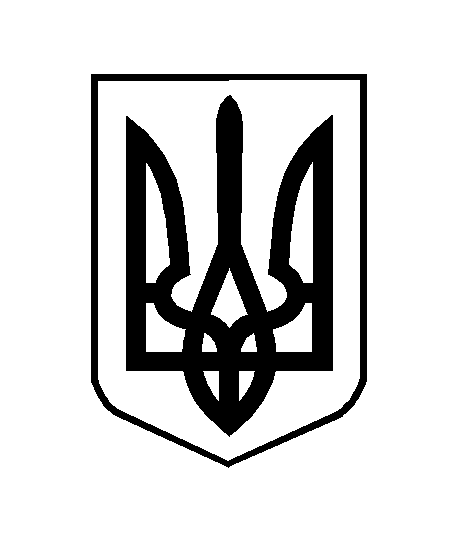 